Colegio República Argentina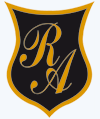 O’Carrol  # 850-   Fono 72- 2230332                    Rancagua	CINCIAS NATURALES 4°  SEMANA 5 DEL 27 AL 30 DE ABRILGUÍA DE REFUERZO DE APRENDIZAJES.    Instrucciones: Te invito a desarrollar actividades tanto de tu libro de Ciencias Naturales como de esta guía que te permitirá afianzar tus nuevos aprendizajes. Intenta no mirar los contenidos trabajados, sino que trata de recordarlos y contesta apoyada en tu conocimiento adquirido.Al finalizar tus actividades compara tus respuestas con el solucionario que te entrego en la última guía. No olvides realizarlo una vez que hayas terminado, es importante que no te engañes mirando las respuestas antes de terminar tu trabajo.  Contenido: Comparar masa y volumen.                                                                                                                                          I.- Observa las siguientes imágenes y luego contesta las preguntas ¿Te imaginas levantando una  esfera de plumavit y una de metal? _________________________________________________________________________¿Será lo mismo levantar una esfera de plumavit  que una esfera de metal? ¿por qué?_________________________________________________________________________¿Qué tienen en común ambas esferas? ¿qué las diferencian?_________________________________________________________________________Si tuviéramos que ordenar según su masa en forma ascendente ambas esferas ¿cuál sería el orden? La respuesta la puedes escribir o dibujar._________________________________________________________________________Ahora vamos a leer la página 123 de tu libro. Seguimos comparando las propiedades de la materia que son masa y volumen. Te invito a leer y desarrollar las dos actividades que aparecen en la página 125. Todo se desarrolla en el mismo libro.Sigamos recordando las propiedades de la materia, nos vamos a la página 132 para completar el organizador gráfico que allí aparece. Recuerda que encontrarás las respuestas en el solucionario  Contenido: Medir y registrar masa, volumen y temperatura.Para reforzar este contenido te invito a desarrollar la página 143 de tu libro de Cs. Naturales. Responde en tu cuaderno por si no te alcanza el espacio que queda en cada pregunta del libro.Recordatorio:Las tres propiedades que presenta la materia: masa, volumen y temperatura son medible a través de instrumentos específicos y en unidades de medida. Esto es: la masa, que es la cantidad de materia que forma todos los cuerpos  se mide con un instrumento llamado Balanza y su unidad de medida es el kilo; en el caso del volumen se refiere al espacio que ocupan los cuerpos, en otras palabras el tamaño de los cuerpos, se mide con cualquier instrumento graduado, por ejemplo: un hervidor, una jeringa, un vasito de remedios, una pipeta o una probeta, su unidad de medida es el litro.Nombre:Curso:                                                                                  Fecha : OA: Comparar los tres estados de la materia (sólido, líquido y gaseoso) en relación con criterios como la capacidad de fluir, cambiar de forma y volumen, entre otros.OA: Medir la masa, el volumen y la temperatura de la materia (en estados sólido, líquido y gaseoso), utilizando instrumentos y unidades de medida apropiados.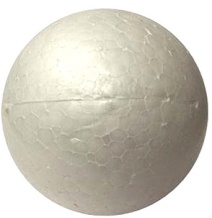 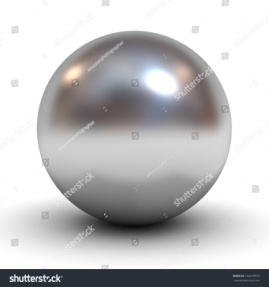 